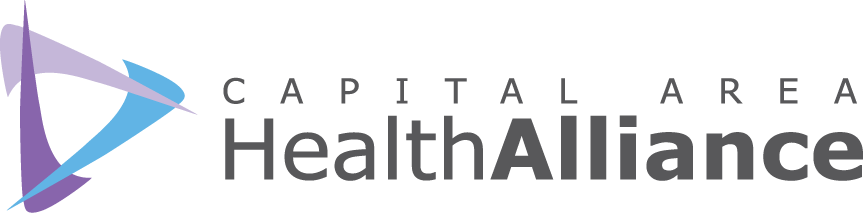 Capital Area Health Alliance - Healthy Lifestyles CommitteeMay 9, 2018, 9:00-10:30 a.m., Ingham County Health Department MINUTESParticipantsJennifer Arrell, McLaren Health PlanMarvin Cato, COGLEllen Dreps, HGB/AL!VESurae Eaton, Delta Sigma ThetaDebbie Edokpolo, ICHDChristine Histed, TCOAKate Hodgkins, ICMCFKathy Hollister, Capital Area Health AllianceAna Hornburg, Michigan Health CouncilLarry LeatherwoodMajel Maes, Greater Lansing Food BankKaren McCloskey, MDHHS Arthritis ProgramSherri McConnell, CADLLeslie Polack, Sparrow Health SystemBrianna Sosebee, Capital Area Health AllianceAmy Stoakes, LCCLaTara Steele, Blue Cross Complete Jan Urban-Lurain, Spectra Data and ResearchAngela Waters Austin, One Love GlobalDana Watson, ICHDCall to Order and Introductions.  Kathy Hollister chaired the meeting and welcomed attendees.  Attendees were given the opportunity to introduce themselves.	Health Equity Social Justice Exploration Series Review.  Kathy Hollister reviewed the Health Equity & Social Justice Exploration Series that has been taking place over the past six months.  The goal of the series is to “Raise awareness of health inequity; identify actions that committee members can take toward implementing health equity practices and policies in their organization; and develop a greater comfort level and common language when speaking about health inequities.”  Racial Equity Assessment/Implicit Bias Screening.  Guest Speaker Angela Waters Austin, One Love GlobalOne Love Global is committed to revitalizing urban centers and creating sustainable communities where justice, peace and opportunity are attainable for all children.  Its goal is to break transgenerational cycles of poverty and trauma in the African American community through social entrepreneurship and leadership development.  One Love Global is also the lead facilitator for the Truth, Racial Healing & Transformation process in Lansing.Founded by the W.K. Kellogg Foundation, Truth, Racial Healing & Transformation (TRHT) is a comprehensive, national and community-based process to plan for and bring about transformational and sustainable change, and to address the historic and contemporary effects of racism.  The goal of TRHT is to jettison the false belief in a hierarchy of human value and transform policies and systems that were created out of and that continue to uphold this belief.  Not a program or initiative, but a processEngage people across the spectrumHealing and creating change in the communityTruth and recognition of historyWork towards policy solutionsFoster new ways of relating as human beingsFull awareness of our individual and collective strengths, vulnerabilities and resilienceThe TRHT Framework consists of five areas:  Narrative Change; Racial Healing and Relationship Building; Separation; Law; and Economy.Narrative Change:  Examining how to create and distribute new complex and complete narratives in entertainment, journalism, digital and social media, school curricula, museums, monuments and parks and in the way we communicate that can influence people’s perspectives, perceptions and behaviors about and towards one another so that we can work more effectively and productively towards community-based change.Racial Healing and Relationship Building:  Focusing on ways for all of us to heal from the wounds of the past, to build mutually respectful relationships across racial and ethnic lines that honor and value each person’s humanity, and to build trusting intergenerational and diverse community relationships that better reflect our common humanity.Beyond Separation: Examining and finding ways to address segregation, colonization and concentrated poverty in neighborhoods to ultimately ensure equitable access to health, education and jobs.DecolonizationHousingHealthArts & CultureImmigration & MigrationEducation & DevelopmentLaw: Reviewing discriminatory civil and criminal laws and the public policies that come from them and recommending solutions that will produce a just application of the law.Law EnforcementSafetyCriminal JusticeMass IncarcerationImmigration & MigrationEducation & DevelopmentVoting Rights & ElectionEconomy: Studying structured inequality and barriers to economic opportunities and recommending approaches that can create an equitable society.EmploymentLaborWorkforceWealthImmigration & MigrationEducation & DevelopmentPhilanthropyIn June 2017, the Kellogg Foundation committed grant funding in 14 multi-sector collaborations in communities across the United States to implement the TRHT process using this framework. These places include Battle Creek, Kalamazoo, Flint & Lansing, MI; State of Alaska; Baton Rouge & New Orleans, LA; Buffalo, NY; Greater Chicago, IL; Dallas, TX; Los Angeles, CA; Richmond, VA; Selma, AL; and St. Paul, MN.  The local goal is for Metro Lansing to examine the truth of our history and how racial inequities have been perpetuated.  Year One Accomplishments include:5 Transformation TeamsRegular conveningsExpanded partnershipsRobust evaluationNational Day of Racial Healing:  Community Chew & Chat, Lunch & Learn, Commemorative CDHLC attendees participated in a small group exercise, with each group answering questions about one of the five areas of TRHT framework and its relationship to health equity.Next Meeting:  June 13, 9:00-10:30 a.m., Michigan Osteopathic Association 